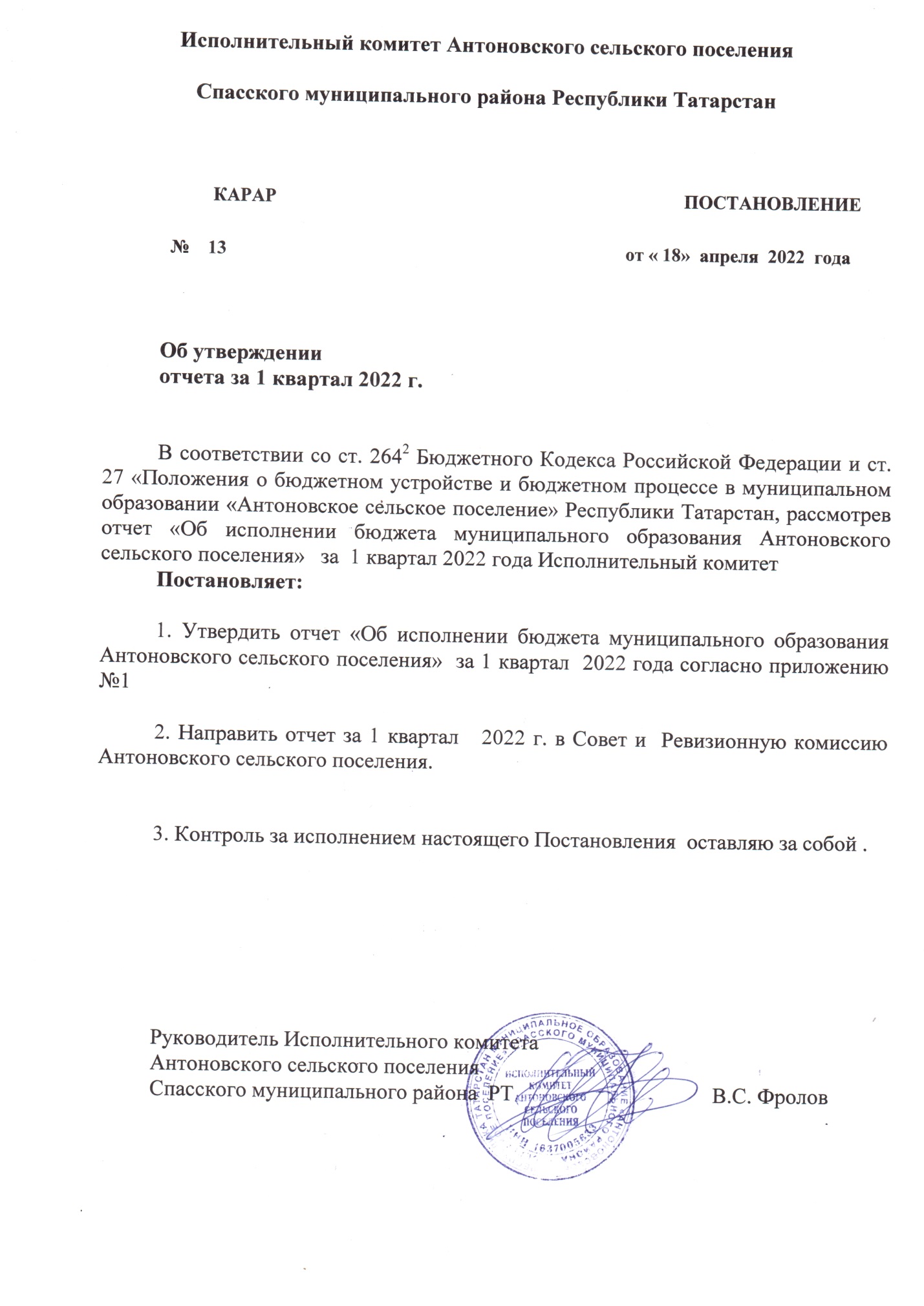 ОТЧЕТ ОБ ИСПОЛНЕНИИ БЮДЖЕТА МУНИЦИПАЛЬНОГО ОБРАЗОВАНИЯ "АНТОНОВСКОЕ СЕЛЬСКОЕ ПОСЕЛЕНИЕ" СПАССКОГО МУНИЦИПАЛЬНОГО РАЙОНА РЕСПУБЛИКИ ТАТАРСТАН" за 1 квартал 2022 годаОТЧЕТ ОБ ИСПОЛНЕНИИ БЮДЖЕТА МУНИЦИПАЛЬНОГО ОБРАЗОВАНИЯ "АНТОНОВСКОЕ СЕЛЬСКОЕ ПОСЕЛЕНИЕ" СПАССКОГО МУНИЦИПАЛЬНОГО РАЙОНА РЕСПУБЛИКИ ТАТАРСТАН" за 1 квартал 2022 годаОТЧЕТ ОБ ИСПОЛНЕНИИ БЮДЖЕТА МУНИЦИПАЛЬНОГО ОБРАЗОВАНИЯ "АНТОНОВСКОЕ СЕЛЬСКОЕ ПОСЕЛЕНИЕ" СПАССКОГО МУНИЦИПАЛЬНОГО РАЙОНА РЕСПУБЛИКИ ТАТАРСТАН" за 1 квартал 2022 годаОТЧЕТ ОБ ИСПОЛНЕНИИ БЮДЖЕТА МУНИЦИПАЛЬНОГО ОБРАЗОВАНИЯ "АНТОНОВСКОЕ СЕЛЬСКОЕ ПОСЕЛЕНИЕ" СПАССКОГО МУНИЦИПАЛЬНОГО РАЙОНА РЕСПУБЛИКИ ТАТАРСТАН" за 1 квартал 2022 годаОТЧЕТ ОБ ИСПОЛНЕНИИ БЮДЖЕТА МУНИЦИПАЛЬНОГО ОБРАЗОВАНИЯ "АНТОНОВСКОЕ СЕЛЬСКОЕ ПОСЕЛЕНИЕ" СПАССКОГО МУНИЦИПАЛЬНОГО РАЙОНА РЕСПУБЛИКИ ТАТАРСТАН" за 1 квартал 2022 годаОТЧЕТ ОБ ИСПОЛНЕНИИ БЮДЖЕТА МУНИЦИПАЛЬНОГО ОБРАЗОВАНИЯ "АНТОНОВСКОЕ СЕЛЬСКОЕ ПОСЕЛЕНИЕ" СПАССКОГО МУНИЦИПАЛЬНОГО РАЙОНА РЕСПУБЛИКИ ТАТАРСТАН" за 1 квартал 2022 годаОТЧЕТ ОБ ИСПОЛНЕНИИ БЮДЖЕТА МУНИЦИПАЛЬНОГО ОБРАЗОВАНИЯ "АНТОНОВСКОЕ СЕЛЬСКОЕ ПОСЕЛЕНИЕ" СПАССКОГО МУНИЦИПАЛЬНОГО РАЙОНА РЕСПУБЛИКИ ТАТАРСТАН" за 1 квартал 2022 годаОТЧЕТ ОБ ИСПОЛНЕНИИ БЮДЖЕТА МУНИЦИПАЛЬНОГО ОБРАЗОВАНИЯ "АНТОНОВСКОЕ СЕЛЬСКОЕ ПОСЕЛЕНИЕ" СПАССКОГО МУНИЦИПАЛЬНОГО РАЙОНА РЕСПУБЛИКИ ТАТАРСТАН" за 1 квартал 2022 годаОТЧЕТ ОБ ИСПОЛНЕНИИ БЮДЖЕТА МУНИЦИПАЛЬНОГО ОБРАЗОВАНИЯ "АНТОНОВСКОЕ СЕЛЬСКОЕ ПОСЕЛЕНИЕ" СПАССКОГО МУНИЦИПАЛЬНОГО РАЙОНА РЕСПУБЛИКИ ТАТАРСТАН" за 1 квартал 2022 годаОТЧЕТ ОБ ИСПОЛНЕНИИ БЮДЖЕТА МУНИЦИПАЛЬНОГО ОБРАЗОВАНИЯ "АНТОНОВСКОЕ СЕЛЬСКОЕ ПОСЕЛЕНИЕ" СПАССКОГО МУНИЦИПАЛЬНОГО РАЙОНА РЕСПУБЛИКИ ТАТАРСТАН" за 1 квартал 2022 годаОТЧЕТ ОБ ИСПОЛНЕНИИ БЮДЖЕТА МУНИЦИПАЛЬНОГО ОБРАЗОВАНИЯ "АНТОНОВСКОЕ СЕЛЬСКОЕ ПОСЕЛЕНИЕ" СПАССКОГО МУНИЦИПАЛЬНОГО РАЙОНА РЕСПУБЛИКИ ТАТАРСТАН" за 1 квартал 2022 годаОТЧЕТ ОБ ИСПОЛНЕНИИ БЮДЖЕТА МУНИЦИПАЛЬНОГО ОБРАЗОВАНИЯ "АНТОНОВСКОЕ СЕЛЬСКОЕ ПОСЕЛЕНИЕ" СПАССКОГО МУНИЦИПАЛЬНОГО РАЙОНА РЕСПУБЛИКИ ТАТАРСТАН" за 1 квартал 2022 годаОТЧЕТ ОБ ИСПОЛНЕНИИ БЮДЖЕТА МУНИЦИПАЛЬНОГО ОБРАЗОВАНИЯ "АНТОНОВСКОЕ СЕЛЬСКОЕ ПОСЕЛЕНИЕ" СПАССКОГО МУНИЦИПАЛЬНОГО РАЙОНА РЕСПУБЛИКИ ТАТАРСТАН" за 1 квартал 2022 годаОТЧЕТ ОБ ИСПОЛНЕНИИ БЮДЖЕТА МУНИЦИПАЛЬНОГО ОБРАЗОВАНИЯ "АНТОНОВСКОЕ СЕЛЬСКОЕ ПОСЕЛЕНИЕ" СПАССКОГО МУНИЦИПАЛЬНОГО РАЙОНА РЕСПУБЛИКИ ТАТАРСТАН" за 1 квартал 2022 годаОТЧЕТ ОБ ИСПОЛНЕНИИ БЮДЖЕТА МУНИЦИПАЛЬНОГО ОБРАЗОВАНИЯ "АНТОНОВСКОЕ СЕЛЬСКОЕ ПОСЕЛЕНИЕ" СПАССКОГО МУНИЦИПАЛЬНОГО РАЙОНА РЕСПУБЛИКИ ТАТАРСТАН" за 1 квартал 2022 годаОТЧЕТ ОБ ИСПОЛНЕНИИ БЮДЖЕТА МУНИЦИПАЛЬНОГО ОБРАЗОВАНИЯ "АНТОНОВСКОЕ СЕЛЬСКОЕ ПОСЕЛЕНИЕ" СПАССКОГО МУНИЦИПАЛЬНОГО РАЙОНА РЕСПУБЛИКИ ТАТАРСТАН" за 1 квартал 2022 годаОТЧЕТ ОБ ИСПОЛНЕНИИ БЮДЖЕТА МУНИЦИПАЛЬНОГО ОБРАЗОВАНИЯ "АНТОНОВСКОЕ СЕЛЬСКОЕ ПОСЕЛЕНИЕ" СПАССКОГО МУНИЦИПАЛЬНОГО РАЙОНА РЕСПУБЛИКИ ТАТАРСТАН" за 1 квартал 2022 годаОТЧЕТ ОБ ИСПОЛНЕНИИ БЮДЖЕТА МУНИЦИПАЛЬНОГО ОБРАЗОВАНИЯ "АНТОНОВСКОЕ СЕЛЬСКОЕ ПОСЕЛЕНИЕ" СПАССКОГО МУНИЦИПАЛЬНОГО РАЙОНА РЕСПУБЛИКИ ТАТАРСТАН" за 1 квартал 2022 годаОТЧЕТ ОБ ИСПОЛНЕНИИ БЮДЖЕТА МУНИЦИПАЛЬНОГО ОБРАЗОВАНИЯ "АНТОНОВСКОЕ СЕЛЬСКОЕ ПОСЕЛЕНИЕ" СПАССКОГО МУНИЦИПАЛЬНОГО РАЙОНА РЕСПУБЛИКИ ТАТАРСТАН" за 1 квартал 2022 годаОТЧЕТ ОБ ИСПОЛНЕНИИ БЮДЖЕТА МУНИЦИПАЛЬНОГО ОБРАЗОВАНИЯ "АНТОНОВСКОЕ СЕЛЬСКОЕ ПОСЕЛЕНИЕ" СПАССКОГО МУНИЦИПАЛЬНОГО РАЙОНА РЕСПУБЛИКИ ТАТАРСТАН" за 1 квартал 2022 годаЕдиница измерения: рубли1. Доходы бюджета1. Доходы бюджета1. Доходы бюджетаНаименование показателяКод строкиКод дохода по бюджетной классификацииИсполненоНаименование показателяКод строкиКод дохода по бюджетной классификацииИсполнено1234Доходы бюджета - ИТОГО010X1 011 038,70НАЛОГОВЫЕ И НЕНАЛОГОВЫЕ ДОХОДЫ010000 100 00000 00 0000 000247 438,55НАЛОГИ НА ПРИБЫЛЬ, ДОХОДЫ010000 101 00000 00 0000 00029 071,07Налог на доходы физических лиц010000 101 02000 01 0000 11029 071,07Налог на доходы физических лиц с доходов, источником которых является налоговый агент, за исключением доходов, в отношении которых исчисление и уплата налога осуществляются в соответствии со статьями 227, 227.1 и 228 Налогового кодекса Российской Федерации010000 101 02010 01 0000 11029 048,35Налог на доходы физических лиц с доходов, полученных физическими лицами в соответствии со статьей 228 Налогового кодекса Российской Федерации010000 101 02030 01 0000 11022,72НАЛОГИ НА СОВОКУПНЫЙ ДОХОД010000 105 00000 00 0000 00025 100,50Единый сельскохозяйственный налог010000 105 03000 01 0000 11025 100,50Единый сельскохозяйственный налог010000 105 03010 01 0000 11025 100,50НАЛОГИ НА ИМУЩЕСТВО010000 106 00000 00 0000 00059 955,41Налог на имущество физических лиц010000 106 01000 00 0000 1103 881,45Налог на имущество физических лиц, взимаемый по ставкам, применяемым к объектам налогообложения, расположенным в границах сельских поселений010000 106 01030 10 0000 1103 881,45Земельный налог010000 106 06000 00 0000 11056 073,96Земельный налог с организаций010000 106 06030 00 0000 11021 321,09Земельный налог с организаций, обладающих земельным участком, расположенным в границах сельских поселений010000 106 06033 10 0000 11021 321,09Земельный налог с физических лиц010000 106 06040 00 0000 11034 752,87Земельный налог с физических лиц, обладающих земельным участком, расположенным в границах сельских поселений010000 106 06043 10 0000 11034 752,87ГОСУДАРСТВЕННАЯ ПОШЛИНА010000 108 00000 00 0000 0000,00Государственная пошлина за совершение нотариальных действий (за исключением действий, совершаемых консульскими учреждениями Российской Федерации)010000 108 04000 01 0000 1100,00Государственная пошлина за совершение нотариальных действий должностными лицами органов местного самоуправления, уполномоченными в соответствии с законодательными актами Российской Федерации на совершение нотариальных действий010000 108 04020 01 0000 1100,00ДОХОДЫ ОТ ОКАЗАНИЯ ПЛАТНЫХ УСЛУГ И КОМПЕНСАЦИИ ЗАТРАТ ГОСУДАРСТВА010000 113 00000 00 0000 00020 911,57Доходы от компенсации затрат государства010000 113 02000 00 0000 13020 911,57Доходы, поступающие в порядке возмещения расходов, понесенных в связи с эксплуатацией имущества010000 113 02060 00 0000 13020 911,57Доходы, поступающие в порядке возмещения расходов, понесенных в связи с эксплуатацией имущества сельских поселений010000 113 02065 10 0000 13020 911,57ШТРАФЫ, САНКЦИИ, ВОЗМЕЩЕНИЕ УЩЕРБА010000 116 00000 00 0000 0000,00Административные штрафы, установленные законами субъектов Российской Федерации об административных правонарушениях010000 116 02000 02 0000 1400,00Административные штрафы, установленные законами субъектов Российской Федерации об административных правонарушениях, за нарушение муниципальных правовых актов010000 116 02020 02 0000 1400,00ПРОЧИЕ НЕНАЛОГОВЫЕ ДОХОДЫ010000 117 00000 00 0000 000112 400,00Средства самообложения граждан010000 117 14000 00 0000 150112 400,00Средства самообложения граждан, зачисляемые в бюджеты сельских поселений010000 117 14030 10 0000 150112 400,00БЕЗВОЗМЕЗДНЫЕ ПОСТУПЛЕНИЯ010000 200 00000 00 0000 000763 600,15БЕЗВОЗМЕЗДНЫЕ ПОСТУПЛЕНИЯ ОТ ДРУГИХ БЮДЖЕТОВ БЮДЖЕТНОЙ СИСТЕМЫ РОССИЙСКОЙ ФЕДЕРАЦИИ010000 202 00000 00 0000 000763 600,15Дотации бюджетам бюджетной системы Российской Федерации010000 202 10000 00 0000 150734 958,00Дотации на выравнивание бюджетной обеспеченности из бюджетов муниципальных районов, городских округов с внутригородским делением010000 202 16001 00 0000 150734 958,00Дотации бюджетам сельских поселений на выравнивание бюджетной обеспеченности из бюджетов муниципальных районов010000 202 16001 10 0000 150734 958,00Субвенции бюджетам бюджетной системы Российской Федерации010000 202 30000 00 0000 15026 000,00Субвенции бюджетам на осуществление первичного воинского учета органами местного самоуправления поселений, муниципальных и городских округов010000 202 35118 00 0000 15026 000,00Субвенции бюджетам сельских поселений на осуществление первичного воинского учета органами местного самоуправления поселений, муниципальных и городских округов010000 202 35118 10 0000 15026 000,00Иные межбюджетные трансферты010000 202 40000 00 0000 1502 642,15Прочие межбюджетные трансферты, передаваемые бюджетам010000 202 49999 00 0000 1502 642,15Прочие межбюджетные трансферты, передаваемые бюджетам сельских поселений010000 202 49999 10 0000 1502 642,152. Расходы бюджета2. Расходы бюджета2. Расходы бюджета2. Расходы бюджетаНаименование показателяКод строкиКод расхода по бюджетной классификацииИсполненоНаименование показателяКод строкиКод расхода по бюджетной классификацииИсполнено1234Расходы бюджета - ИТОГО200X748 292,43ОБЩЕГОСУДАРСТВЕННЫЕ ВОПРОСЫ200000 0100 0000000000 000 000226 539,27Функционирование высшего должностного лица субъекта Российской Федерации и муниципального образования200000 0102 0000000000 000 00022 848,08Функционирование Правительства Российской Федерации, высших исполнительных органов государственной власти субъектов Российской Федерации, местных администраций200000 0104 0000000000 000 00087 912,98Другие общегосударственные вопросы200000 0113 0000000000 000 000115 778,21НАЦИОНАЛЬНАЯ ОБОРОНА200000 0200 0000000000 000 00011 966,38Мобилизационная и вневойсковая подготовка200000 0203 0000000000 000 00011 966,38ЖИЛИЩНО-КОММУНАЛЬНОЕ ХОЗЯЙСТВО200000 0500 0000000000 000 00070 120,00Благоустройство200000 0503 0000000000 000 00070 120,00КУЛЬТУРА, КИНЕМАТОГРАФИЯ200000 0800 0000000000 000 000404 566,78Культура200000 0801 0000000000 000 000404 566,78СОЦИАЛЬНАЯ ПОЛИТИКА200000 1000 0000000000 000 00035 100,00Социальное обеспечение населения200000 1003 0000000000 000 00035 100,00Результат исполнения бюджета
(дефицит/профицит)450X262 746,273. Источники финансирования дефицита бюджета3. Источники финансирования дефицита бюджета3. Источники финансирования дефицита бюджета3. Источники финансирования дефицита бюджетаНаименование показателяКод строкиКод источника финансирования по бюджетной классификацииИсполненоНаименование показателяКод строкиКод источника финансирования по бюджетной классификацииИсполнено1234Источники финансирования дефицита бюджетов - всего500X-262 746,27   в том числе:
      источники внутреннего финансирования520X -       источники внешнего финансирования620X - Изменение остатков средств700-262 746,27Изменение остатков средств на счетах по учету  средств бюджета700000 0105 0000 00 0000 000-262 746,27Изменение иных финансовых активов за счет средств, размещенных в депозиты в валюте Российской Федерации и иностранной валюте в кредитных организациях700000 0106 0000 00 0000 000 -       увеличение остатков средств710-1 011 038,71ИСТОЧНИКИ ВНУТРЕННЕГО ФИНАНСИРОВАНИЯ ДЕФИЦИТОВ БЮДЖЕТОВ710000 0100 0000 00 0000 000-1 011 038,71Изменение остатков средств на счетах по учету средств бюджетов710000 0105 0000 00 0000 000-1 011 038,71      уменьшение остатков средств720748 292,44ИСТОЧНИКИ ВНУТРЕННЕГО ФИНАНСИРОВАНИЯ ДЕФИЦИТОВ БЮДЖЕТОВ720000 0100 0000 00 0000 000748 292,44Изменение остатков средств на счетах по учету средств бюджетов720000 0105 0000 00 0000 000748 292,44